Publicado en Málaga el 24/11/2017 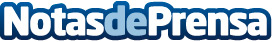 Las pestañas se convierten en protagonistasDía a día la belleza parece ser más importante para la población, el crecimiento de la medicina estética deja en evidencia la ocupación de los españoles sobre su apariencia. Y las pestañas se han convertido en el foco de atención para los usuarios, un nuevo y revolucionario tratamiento tiene la soluciónDatos de contacto:AntonellaNota de prensa publicada en: https://www.notasdeprensa.es/las-pestanas-se-convierten-en-protagonistas Categorias: Moda Andalucia Medicina alternativa Belleza http://www.notasdeprensa.es